Νέα | Ανακοινώσεις | 16/05/2024ΠΡΟΓΡΑΜΜΑ ΔΙΑΔΙΚΤΥΑΚΩΝ ΣΕΜΙΝΑΡΙΩΝ ΠΙΣΤΟΠΟΙΗΣΗΣ ΓΙΑ ΤΗ ΝΕΑ ΔΙΚΗΓΟΡΙΚΗ ΥΛΗ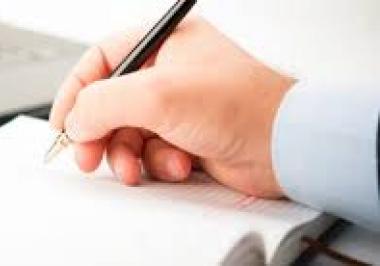 Σε συνέχεια της από 12.5.2024 ανακοίνωσης https://tinyurl.com/4xrasd83 ενημερώνουμε τους συναδέλφους ότι τα Σεμινάρια αρχίζουν την προσεχή Κυριακή 19.5.2024, σύμφωνα με το ακόλουθο πρόγραμμα.

Σχετικός σύνδεσμος (link) θα αποσταλεί μέσω email σε κάθε συνάδελφο που έχει δηλώσει συμμετοχή μέσω του Portal Olomeleia (http://www.olomeleia.gr/ >> Αιτήσεις >> Αίτηση συμμετοχής στα σεμινάρια πιστοποίησης -Νέα Δικηγορική Ύλη). Υπενθυμίζεται ότι αιτήσεις συμμετοχής γίνονται δεκτές έως την Παρασκευή 17.5.2024.

Επισημαίνεται ότι η συνεχής και αδιάλειπτη παρακολούθηση όλων των Σεμιναρίων που ο κάθε συνάδελφος έχει επιλέξει είναι υποχρεωτική καθ’ όλη τη διάρκειά τους, άλλως, δεν θα εκδίδεται η σχετική βεβαίωση παρακολούθησης.

Παρακαλούνται οι συνάδελφοι να συνδεθούν εγκαίρως, τουλάχιστον 15 λεπτά νωρίτερα από την προκαθορισμένη ώρα έναρξης εκάστου Σεμιναρίου, προκειμένου να αποφευχθούν τεχνικά ζητήματα από την ταυτόχρονη σύνδεση.

ΠΡΟΓΡΑΜΜΑ ΣΕΜΙΝΑΡΙΩΝ

ΣΩΜΑΤΕΙΑ (Σύνολο 12 ώρες)
Κυριακή 19/5/2024 10.00΄ – 14.00΄
Δευτέρα 20/5/2024 17.00΄ – 21.00΄
Τρίτη 21/5/2024 17.00΄ – 21.00΄

ΠΡΟΣΗΜΕΙΩΣΕΙΣ (Σύνολο 16 ώρες)
Κυριακή 19/5/2024 16.00΄ – 20.00΄
Τετάρτη 22/5/2024 17.00΄ – 21.00΄
Πέμπτη 23/5/2024 17.00΄ – 21.00΄
Παρασκευή 24/5/2024 17.00΄ – 21.00΄

ΚΛΗΡΟΝΟΜΗΤΗΡΙΑ (Σύνολο 24 ώρες)
Σάββατο 25/5/2024 10.00΄ – 14.00΄ και
16.00΄ – 20.00΄
Κυριακή 26/5/2024 10.00΄ – 14.00΄ και
16.00΄ – 20.00΄
Δευτέρα 27/5/2024 17.00΄ – 21.00΄
Τρίτη 28/5/2024 17.00΄ – 21.00΄